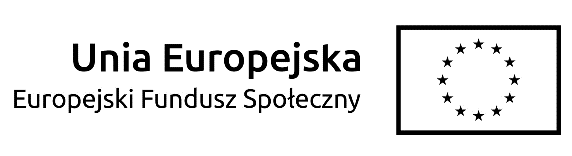 Załącznik nr 3 do regulaminu projektu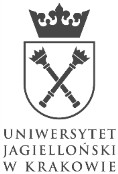 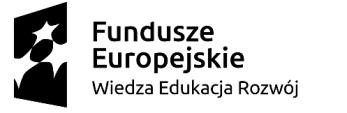 Kraków, dnia…………………Oświadczenieopiekuna pracy dyplomowej o stanie zaawansowania pracy studenta/studentki studiów stacjonarnychNiniejszym oświadczam, że Pan/Pani ……………………………………………………………  przygotowuje pod moim kierunkiem pracę dyplomową. Stopień zaawansowania pracy wynosi …….%.………………………………………………………………….                                                                         Podpis opiekuna pracy dyplomowejImię i nazwisko, tytuł/stopień naukowy opiekuna pracy dyplomowejWydziałInstytutImię i nazwisko studenta/studentkiNazwa kierunku studiówPoziom kształcenia (studia pierwszego stopnia/studia drugiego stopnia/jednolite studia magisterskie)Profil kształcenia (ogólnoakademicki/praktyczny)Tytuł pracy dyplomowej